ПОЛОЖЕНИЕ О ЛИТЕРАТУРНОМ СТЕНДАПЕ  «ДРОНТ В БУНКЕРЕ»Литературный стендап  -  это выступление перед микрофоном с монологом  о  прочитанной книге. Яркие, креативные рассказы вызывают дружеские дискуссии и создают неповторимую атмосферу.Литературный стендап «Дронт в бункере» будет посвящен теме постапокалипсиса.Почему есть смысл участвовать:- это круто!- участники останутся в живых в постапокалиптическом мире (гарантируем);- познакомятся с массой отличных книг в жанре постапокалипсис;- одну даже прочитают, и она будет интересная…- а если нет, то смогут ругать ее со сцены и мир узнает личное особо ценное мнение, впрочем…- рассказать, почему книга хороша, участники тоже смогут; - они поймут как стать крутым стендапером и литературным критиком;- покажут всем, насколько они  круты;- узнают, где находится секретный бункер- поймут что такое крутая библиотека- получат небольшие трофеи, а кто победит – заберет большой  Как все будет происходить:До 27 октября мы собираем заявки* от будущих участников. *как  оставить заявку на участие читай ниже27 октября в Мурманской областной детско-юношеской библиотеке (Буркова 30) будет происходить распределение отобранных книг по ключевым словам. Личное присутствие позволит проконтролировать процесс, узнать об особенностях выступления на шоу и поучаствовать в интересном мастер-классеКаждому участнику будет выделен свой собственный и очень хороший куратор, который будет помогать во всем и вообще котикЗа несколько дней до финала состоятся открытые прослушивания, по результатам которых определятся 10 стендаперовФинал произойдет 24 ноября в секретном бункере После каждого выступления жюри и зрители смогут задать стендаперу вопросыКвалифицированное жюри определит победителя литературного стендапа, а зрители выберут своего фаворитаВсе участники получат небольшие сувениры на память и сертификатыУчастие бесплатноеУчастник должен быть готов:Соответствовать возрасту от 16* до 24* лет  *подростки от 14 лет могут принять участие в литературном шоу, при наличии разрешения от родителей или опекунов**люди другого возраста могут обозначить свой интерес к этой форме и вас пригласят к участию на следующий литературный стендапЗаявиться на участие до 27 октября. Сделать это можно несколькими способами:- оставить онлайн-заявку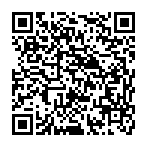 - написать сообщение в паблике ВК «Говорящий Дронт»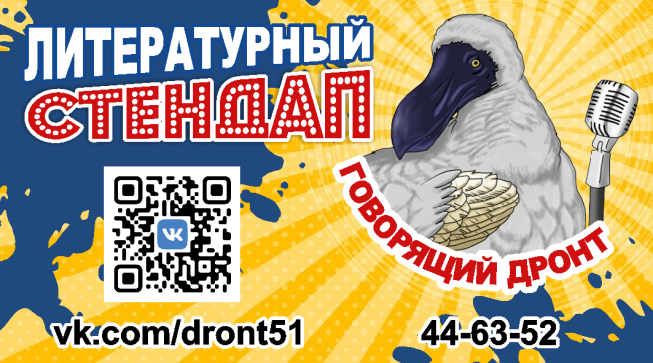 - написать на адрес электронной почты  drontshow51@gmail.com- прийти  на Буркова  30,  в центр знаний, отдел  информационной и справочно-библиографической работы, отдел новой художественной литературы или на старший абонемент**все эти отделы находятся на втором этаже Мурманской областной детско-юношеской библиотеки. - позвонить по телефону 44-63-52- просто опустить заявку в коробку, находящуюся в холле библиотеки на Буркова 30В заявке обязательно нужно указать имя и фамилию, свой телефон и страничку ВК.Отправляя заявку, участник автоматически соглашается на фото и видеосъемку, публикацию материалов в сети Интернет.Подписаться на паблик ВК «Говорящий Дронт»Прийти на распределение книг 27 октябряСразу же начать читать доставшуюся книгу  Подготовить стендап к финальному отбору (ориентировочно 20 ноября)Сотрудничать с куратором, не игнорировать его сообщенияТребование к выступлениюУчастник полностью читает доставшуюся книгу и составляет выступление в процессе или после чтенияСтендап участника должен быть не меньше пяти, но не больше десяти минут и соответствовать жанру литературного стендапа*: -  участник не просто поверхностно шутит о книге, а делится со зрителями своими впечатлениями о ней, пытается анализировать, что понравилось, что нет и почему- участник не просто высказывает свое мнение о книге, анализирует и дает краткую характеристику литературным идеям автора, а делает это креативно и с юмором*организаторы обязуются помочь в освоении искусства литературного стендапа см. Обязанности организаторовВ выступлении участник учитывает рекомендации организаторов и не повторяет ошибки* предыдущих стендаперов     *о них будет рассказано  на встрече 27 октябряУчастник соблюдает формат мероприятия 16+ : строго запрещен мат, пропаганда наркотиков, насилия, порнографииСтендапер имеет право работать с собственным куратором* (родителем, учителем, коучем, другом и др.). В этом случае необходимо сообщить организаторам его имя, чтобы они могли подготовить сертификаты и благодарственные письма    *это не отменяет работу с библиотечным кураторомОбязанности организаторов:Подобрать интересные книгиРаскрыть местонахождение секретного бункера в свое времяБыть всегда на связи и всячески помогать участникам подготовить выступление, но не писать его за участника!Быть хорошими кураторамиСвоевременно доносить до участников важную информациюОрганизовать два интересных мастер-класса: «Как стать крутым стендапером», «Как стать крутым литературным критиком» Подготовить интересные призыВыложить фото-видео материалы в сеть Интернет, пригласить прессу. Подготовить ролики самых интересных выступлений (не быстро)Порядок подведения итогов и награждение:С целью выявления победителя создается квалифицированное жюриЖюри активно участвует в обсуждении книги, задает каждому участнику вопросы.Участник, чье выступление будет признано лучшим, получит диплом победителя и призы. По результатам зрительского голосования так же будет вручен приз и диплом.Остальные выступающие получат небольшие трофеи и сертификаты участника, кураторы (если есть) – сертификаты куратора. Организаторы:Все вопросы по мероприятию можно им задавать по телефону и электронной почте, приведенным ниже.Гизун Елена Владимировна, главный библиограф ОИСБР – координатор проекта, контактный телефон – 8(8152)44-63-52, Email:   drontshow51@gmail.comТрухина Светлана Владимировна, заведующая ОБОО 5-11 классов и молодежиЛеушина Юлия Михайловна, ведущий  библиотекарь ОБОО 5-11 классов и молодежи Щербакова Екатерина Алексеевна, ведущий библиотекарь ОБОО 5-11 классов и молодежи.Мы вдохновлялись проектом "Кот Бродского", придуманным Ольгой Аристовой и ее командой (Владивосток).